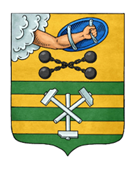 ПЕТРОЗАВОДСКИЙ ГОРОДСКОЙ СОВЕТ18 сессия 29 созываРЕШЕНИЕот 16 июня 2023 г. № 29/18-260О присвоении звания«Почетный гражданин города Петрозаводска»Хидишяну Е.А.В соответствии с пунктом 2.1 Положения о звании «Почетный гражданин города Петрозаводска», утвержденного Решением Петрозаводского городского Совета от 18.12.2013 № 27/24-353, Петрозаводский городской СоветРЕШИЛ:За выдающийся вклад в развитие города и укрепление его авторитета 
в Республике Карелия присвоить звание «Почетный гражданин 
города Петрозаводска» Хидишяну Ерванду Арутюновичу, главному врачу государственного бюджетного учреждения здравоохранения Республики Карелия «Республиканский онкологический диспансер».Председатель Петрозаводского городского Совета                                       Н.И. ДрейзисГлава Петрозаводского городского округа                          В.К. Любарский